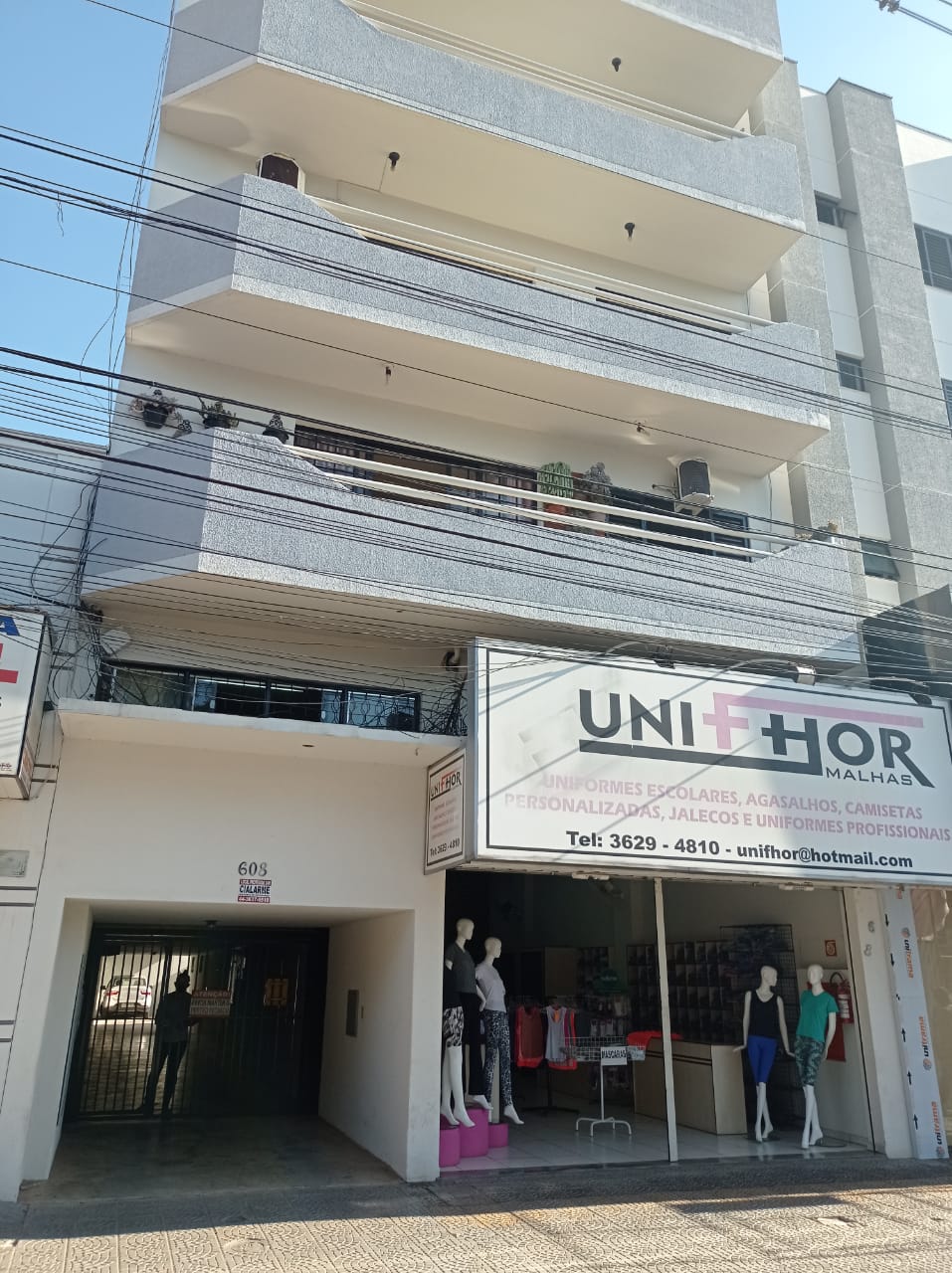 LOCAÇÃO – APARTAMENTO Avenida Goiás n⁰608 Apto 102 (em cima da Unifor)2 Sala de Star1 Sala de jantarCozinha grande3 quartos grandes sendo 2 suítes1 W.C socialLavanderia DispensaÁrea abertaR$1.300,00 + (condomínio + ou - R$290,00)Não possui garagem